Haarausfall im Frühling?Auch wir verlieren WinterfellDer Frühling beginnt, die Tage werden länger und die Temperaturen steigen. Das kann sich auch auf unseren Haarschopf auswirken. Denn nicht nur beim Tier, auch beim Menschen gibt es einen saisonalen Haarwechsel. Ab dem Frühjahr können Männer wie Frauen einen stärkeren Haarausfall beobachten. Das ist zunächst kein Grund zur Sorge. In der Regel wachsen die verlorenen Haare nach kurzer Zeit wieder nach. Lichtet sich das Haar jedoch nach und nach, könnte erblich bedingter Haarausfall der Grund sein.  Eine neue Saison für das Haar beginntHaare haben verschiedene Wachstumsphasen, während der sie sich erneuern. Im Winter schützen sie die Kopfhaut vor Kälte und gehen deshalb aus ihrer Wachstums- in die Ruhephase über. Diese dauert etwa 100 Tage, also etwa drei Monate, an und danach fallen die Haare aus, da in der Zwischenzeit in der Wurzel ein neues Haar herangewachsen ist, dass das alte Haare „herausschubst“. Der saisonale Haarverlust hält üblicherweise nicht länger als ein paar Wochen an. Im Sommer wachsen dann neue Haare nach, als Schutz unter anderem gegen die UV-Strahlung. Wer jedoch bemerkt, dass keine neuen Haare nachkommen, der sollte einen Arzt aufsuchen, um zu überprüfen, ob eventuell ein erblich bedingter Haarausfall vorliegt. 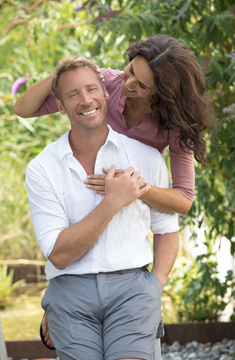 Je früher gehandelt wird, desto besserDer richtige Ansprechpartner für die Untersuchung von Kopfhaut und Haar ist der Dermatologe. Er kann mit verschiedenen Tests abklären, ob zum Beispiel ein erblich bedingter Haarausfall vorliegt. Je früher dieser erkannt und eine Behandlung eingeleitet wird, desto besser stehen die Chancen auf Erfolg. Als effektiv erwiesen hat sich der Wirkstoff Minoxidil – zum Beispiel von BIO-H-TIN aus der Apotheke. Er wird zweimal täglich auf die Kopfhaut aufgesprüht, zieht ein und erweitert die Blutgefäße. Das sorgt für eine bessere Blut- und Nährstoffversorgung. Das Haar wird gestärkt, wächst kräftiger und dicker nach und fällt nicht mehr aus. Erste Erfolge der Behandlung werden nach drei bis vier Monaten sichtbar.Minoxidil BIO-H-TIN20mg/ml für Frauen: 60 ml für 19,90 € (UVP)20mg/ml für Frauen: 3 x 60 ml für 39,95 € (UVP)50mg/ml für Männer: 3 x 60 ml für 49,90 € (UVP) Rezeptfrei und exklusiv in der Apotheke erhältlich.Pflichttext: Minoxidil BIO-H-TIN-Pharma 20 mg/ml Spray/Minoxidil BIO-H-TIN-Pharma 50 mg/ml Spray; Wirkstoff: Minoxidil; Anw.: 20 mg/ml: Androgenet. Alopezie b. Frauen. 50 mg/ml: Androgenet. Alopezie b. Männern., Enth.: Propylenglycol. Packungsbeilage beachten.Zu Risiken und Nebenwirkungen lesen Sie die Packungsbeilage und fragen Sie Ihren Arzt oder Apotheker.